ALLEGATO 3Al Dirigente ScolasticoIISS Rosa LuxemburgAcquaviva delle Fonti (BA)in servizio presso codesto istituto nella sede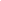 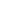 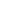 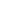 tipologia postoclassedi concorso	consapevole delle responsabilità civili e penali cui va incontro in caso di dichiarazioni non cor-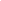 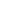 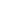 rispondenti al vero, ai sensi della Legge n. 445 del 28/12/2000 e successive modifiche,DICHIARAche, relativamente all’aggiornamento della graduatoria interna per l’anno scolastico          ,             NULLA È VARIATO RISPETTO ALL’ANNO PRECEDENTE e chiede, pertanto, l’aggiornamento del solo anno di servizio, confermando i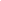 dati per le esigenze di famiglia1 e i titoli posseduti;Data __________________In Fede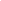 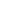 1 Prestare attenzione al ricongiungimento al coniuge, ai figli di età inferiore ai sei anni o di età superiore ai sei anni ma che non abbianosuperato il 18° anno di età o per ogni figlio maggiorenne totalmente o permanentemente inabile ad ogni proficuo lavoro e cura e assistenza di figli minorati/tossicodipendenti ovvero del coniuge o del genitore totalmente e permanentemente inabile al lavoro che possono essere assistiti solo nel comune richiesto. Qualora rispetto a questi dati, precedentemente dichiarati, si siano verificate variazioni vanno segnalate per la rettifica del punteggiol_a sottoscritt_anato/a il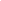 a 	_	_